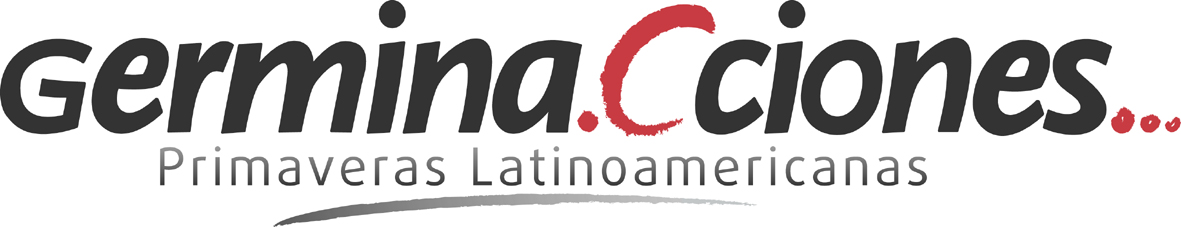 Ficha General de Postulación COPIU IX 2015Datos Generales1. Nombre Completo / Nombre Responsable	_____________________2. Dirección						_____________________3. Fecha y Lugar de Nacimiento			_____________________*Debe adjuntar breve Currículum Vitae		Para Coreógrafos, Colectivos y/o Intérpretes en Danza1. URL Videos Coreografías u Obras donde hayan participadoURL 1_______________________________________________________________URL 2 _______________________________________________________________2. Orden de preferencia de las opciones a disposición (ver punto Bases - Punto 8. Selección)3. (Para Coreógrafos y/o Colectivos) Breve descripción del proyecto. (Indicar a grandes rasgos las temáticas que abordarían en su proyecto de creación)Para Compositores 1. Adjuntar 2 Partituras de Composiciones en Formato PDFNombre Obra 1 _______________________________________________________________Nombre Obra 2 _______________________________________________________________*Si no tiene dos partituras, puede entregar alguna URL donde pueda apreciarse su trabajo.2. Orden de preferencia de al menos cinco de las opciones a disposición (ver Bases - Punto 7. Selección)3. Breve descripción del proyecto. (Indicar a grandes rasgos las temáticas que abordarían en su proyecto de creación)*Para compositores que hayan participado en versiones anteriores de Cursos de Creación Compartida, ver punto 9 de las Bases.Para Intérpretes o Grupos de Cámara1. Instrumento(s) _______________________________________________________2. Nivel _______________________________________________________________3. Modalidad de Participación (puede ser más de una):a. Interpretando partituras de Germina.Cciones... que quisieran trabajar durante las actividades del Curso y ejecutar en el marco del Festival PRISMAS. Esas partituras se eligen en la página web del Centro de Documentación www.germinaciones.org/cdd2. b. Formando parte de las agrupaciones disponibles a compositores participantes de los cursos.c. Formando parte y colaborando con la creación de una obra interdisciplinar en colaboración con otros artistas.4. (Opcional) URL Videos tocando donde hayan participadoURL 1_______________________________________________________________URL 2 _______________________________________________________________Para Artistas de Otras Disciplinas1. Disciplina _______________________________________________________________2. Breve descripción del proyecto de creación que le interesaría desarrollar. (Indicar a grandes rasgos las temáticas que abordarían en su proyecto de creación)Recuerda que todos los Lunes a las 19:00 se reúne Grupo Santiago, reuniones abiertas de creación compartida, en Santa RosaDudas y Consultas+56988378739 / chile@germinaciones.orgMaximiliano Soto - Coordinador Nacional